ОТКАЗ РОДИТЕЛЯ ЗАКОННОГО ПРЕДСТАВИТЕЛЯОТ ОБРАБОТКИ И ПЕРЕДАЧИ ПЕРСОНАЛЬНЫХ ДАННЫХ НЕСОВЕРШЕННОЛЕТНЕГОЯ,_____________________________________________________________________________________,(ФИО родителя или законного представителя)паспорт	: серия ___ № _______________выдан___________________________________________________________________________________________________________________дата выдачи___________(кем выдан)_____________________________________________________________________________________ (в случае опекунства указать реквизиты документа, на основании которого осуществляется опека или попечительство)являясь законным представителем несовершеннолетнего_______________________________________________________, _________г.р.,  приходящегося	мне _________________________                              (ФИО несовершеннолетнего)зарегистрированного	по	адресу:_________________________________________________________даю свое согласие на обработку в ______________________________________________________________ ___________________________________________________________(далее – образовательная организация)(полное наименование образовательной организации в соответствии с Уставом)персональных данных несовершеннолетнего, относящихся исключительно к перечисленным ниже категориям персональных данных: фамилия, имя, отчество; дата рождения; адрес регистрации и места жительства, № СНИЛС, рекомендации психолого-медико-педагогической комиссии, созданию необходимых условий для обучения и воспитания ребенка в образовательной организации.Я не даю согласия на использование персональных данных несовершеннолетнего исключительно в следующих целях: обработка, сбор, систематизация, накопление, хранение, уточнение, подтверждение, использование, размещение в  электронной Базе данных детей с ограниченными возможностями здоровья и детей-инвалидов Омской области (далее - БД детей с ОВЗ), передача третьим лицам, имеющим доступ к  БД детей с ОВЗ (Министерство образования Омской области, департаменты Администрации г. Омска, КУ ОО «Центр ПМСС», БУ «ГЦПМСПП» г. Омска),    с целью мониторинга состояния системы образования и сопровождения детей с ОВЗ и детей-инвалидов Омской области, качества деятельности служб психолого-педагогического и медико-социального сопровождения (ППМС-службы) и обеспечения вариативных условий качественного образования детей с ОВЗ и детей-инвалидов.  Я подтверждаю, что, давая такое не согласие, я действую по собственной воле и в интересах несовершеннолетнего.201___г. _____________________/_____________________________________________/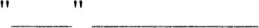 	подпись	                 расшифровка   подписи